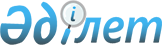 О бюджете Карагандинского сельского округа Бурлинского района на 2024-2026 годыРешение Бурлинского районного маслихата Западно-Казахстанской области от 27 декабря 2023 года № 10-9.
      В соответствии с Бюджетным кодексом Республики Казахстан, Законом Республики Казахстан "О местном государственном управлении и самоуправлении в Республике Казахстан" Бурлинский районный маслихат РЕШИЛ:
      1. Утвердить бюджет Карагандинского сельского округа Бурлинского района на 2024-2026 годы согласно приложениям 1, 2 и 3 соответственно, в том числе на 2024 год в следующих объемах:
      1) доходы – 67 112 тысячи тенге, в том числе по:
      налоговым поступлениям – 2 451 тысяча тенге;
      неналоговым поступлениям – 445 тысяч тенге;
      поступлениям от продажи основного капитала – 0 тенге;
      поступлениям трансфертов – 64 216 тысяч тенге;
      2) затраты – 67 564,1 тысяча тенге;
      3) чистое бюджетное кредитование – 0 тенге:
      бюджетные кредиты – 0 тенге;
      погашение бюджетных кредитов – 0 тенге;
      4) сальдо по операциям с финансовыми активами – 0 тенге:
      приобретение финансовых активов – 0 тенге;
      поступления от продажи финансовых активов государства – 0 тенге;
      5) дефицит (профицит) бюджета – - 452,1 тысяча тенге;
      6) финансирование дефицита (использование профицита) бюджета – 452,1 тысяча тенге:
      поступление займов – 0 тенге;
      погашение займов – 0 тенге;
      используемые остатки бюджетных средств – 452,1 тысяча тенге.
      Сноска. Пункт 1 - в редакции решения Бурлинского районного маслихата Западно-Казахстанской области от 13.06.2024 № 16-9 (вводится в действие с 01.01.2024).


      2. Настоящее решение вводится в действие с 1 января 2024 года.
      Приложение 1 к решениюБурлинского районногомаслихатаот 27 декабря 2023 года № 10-9
      Бюджет Карагандинского сельского округа на 2024 год
      Сноска. Приложение 1 - в редакции решения Бурлинского районного маслихата Западно-Казахстанской области от 13.06.2024 № 16-9 (вводится в действие с 01.01.2024).
      тысяч тенге Бюджет Карагандинского сельского округа на 2025 год
      тысяч тенге Бюджет Карагандинского сельского округа на 2026 год
      тысяч тенге
					© 2012. РГП на ПХВ «Институт законодательства и правовой информации Республики Казахстан» Министерства юстиции Республики Казахстан
				
      Председатель маслихата

К. Ермекбаев

Категория
Категория
Категория
Категория
Категория
сумма
Класс
Класс
Класс
Класс
сумма
Подкласс
Подкласс
Подкласс
сумма
Специфика
Специфика
сумма
Наименование
сумма
1) Доходы
67112
1
Налоговые поступления
2451
01
Подоходный налог
801
2
Индивидуальный подоходный налог
801
04
Налоги на собственность
1620
1
Налоги на имущество
50
3
Земельный налог
40
4
Налог на транспортные средства
1330
5
Единый земельный налог
200
05
Внутренние налоги на товары, работы и услуги
30
3
Поступления за использование природных и других ресурсов
30
4
Сборы за ведение предпринимательской и профессиональной деятельности
0
2
Неналоговые поступления
445
01
Доходы от государственной собственности
445
5
Доходы от аренды имущества, находящегося в государственной собственности
445
06
Прочие неналоговые поступления
0
1
Прочие неналоговые поступления
0
3
Поступления от продажи основного капитала
0
03
Продажа земли и нематериальных активов
0
1
Продажа земли
0
2
Продажа нематериальных активов
0
4
Поступления трансфертов
64216
02
Трансферты из вышестоящих органов государственного управления
64216
3
Трансферты из районного (города областного значения) бюджета
64216
Функциональная группа
Функциональная группа
Функциональная группа
Функциональная группа
Функциональная группа
сумма
Функциональная подгруппа
Функциональная подгруппа
Функциональная подгруппа
Функциональная подгруппа
сумма
Администратор бюджетных программ
Администратор бюджетных программ
Администратор бюджетных программ
сумма
Программа
Программа
сумма
Наименование
сумма
2) Затраты
67564,1
1
Государственные услуги общего характера
35515
1
Представительные, исполнительные и другие органы, выполняющие общие функции государственного управления
35515
124
Аппарат акима города районного значения, села, поселка, сельского округа
35515
001
Услуги по обеспечению деятельности акима города районного значения, села, поселка, сельского округа
35515
022
Капитальные расходы государственного органа
0
7
Жилищно-коммунальное хозяйство
23737,1
1
Жилищное хозяйство
0
124
Аппарат акима города районного значения, села, поселка, сельского округа
0
007
Организация сохранения государственного жилищного фонда города районного значения, села, поселка, сельского округа
0
3
Благоустройство населенных пунктов
23737,1
124
Аппарат акима города районного значения, села, поселка, сельского округа
23737,1
008
Освещение улиц населенных пунктов
2400
009
Обеспечение санитарии населенных пунктов
1385
010
Содержание мест захоронений и погребение безродных
0
011
Благоустройство и озеленение населенных пунктов
19952,1
12
Транспорт и коммуникации
8312
1
Автомобильный транспорт
8312
124
Аппарат акима города районного значения, села, поселка, сельского округа
8312
012
Строительство и реконструкция автомобильных дорог в городах районного значения, селах, поселках, сельских округах
0
013
Обеспечение функционирования автомобильных дорог в городах районного значения, поселках, селах, сельских округах
8312
045
Капитальный и средний ремонт автомобильных дорог в городах районного значения, селах, поселках, сельских округах
0
15
Трансферты
0
1
Трансферты
0
124
Аппарат акима города районного значения, села, поселка, сельского округа
0
048
Возврат неиспользованных (недоиспользованных) целевых трансфертов
0
3) Чистое бюджетное кредитование
0
Бюджетные кредиты
0
Категория
Категория
Категория
Категория
Категория
сумма
Класс
Класс
Класс
Класс
сумма
Подкласс
Подкласс
Подкласс
сумма
Специфика
Специфика
сумма
Наименование
сумма
5
Погашение бюджетных кредитов
0
4) Сальдо по операциям с финансовыми активами
0
Функциональная группа
Функциональная группа
Функциональная группа
Функциональная группа
Функциональная группа
сумма
Функциональная подгруппа
Функциональная подгруппа
Функциональная подгруппа
Функциональная подгруппа
сумма
Администратор бюджетных программ
Администратор бюджетных программ
Администратор бюджетных программ
сумма
Программа
Программа
сумма
Наименование
сумма
Приобретение финансовых активов
0
Категория
Категория
Категория
Категория
Категория
сумма
Класс
Класс
Класс
Класс
сумма
Подкласс
Подкласс
Подкласс
сумма
Специфика
Специфика
сумма
Наименование
сумма
6
Поступления от продажи финансовых активов государства
0
5) Дефицит (профицит) бюджета
-452,1
6) Финансирование дефицита (использование профицита) бюджета
452,1
7
Поступления займов
0
01
Внутренние государственные займы
0
2
Договоры займа
0
Функциональная группа
Функциональная группа
Функциональная группа
Функциональная группа
Функциональная группа
сумма
Функциональная подгруппа
Функциональная подгруппа
Функциональная подгруппа
Функциональная подгруппа
сумма
Администратор бюджетных программ
Администратор бюджетных программ
Администратор бюджетных программ
сумма
Программа
Программа
сумма
Наименование
сумма
16
Погашение займов
0
Категория
Категория
Категория
Категория
Категория
сумма
Класс
Класс
Класс
Класс
сумма
Подкласс
Подкласс
Подкласс
сумма
Специфика
Специфика
сумма
Наименование
сумма
8
Используемые остатки бюджетных средств
452,1
01
Остатки бюджетных средств
452,1
1
Свободные остатки бюджетных средств
452,1Приложение 2 к решению
Бурлинского районного
маслихата
от 27 декабря 2023 года № 10-9
Категория
Категория
Категория
Категория
Категория
сумма
Класс
Класс
Класс
Класс
сумма
Подкласс
Подкласс
Подкласс
сумма
Специфика
Специфика
сумма
Наименование
сумма
1) Доходы
67046
1
Налоговые поступления
2041
01
Подоходный налог
801
2
Индивидуальный подоходный налог
801
04
Налоги на собственность
1210
1
Налоги на имущество
50
3
Земельный налог
40
4
Налог на транспортные средства
1120
5
Единый земельный налог
0
05
Внутренние налоги на товары, работы и услуги
30
3
Поступления за использование природных и других ресурсов
30
4
Сборы за ведение предпринимательской и профессиональной деятельности
0
2
Неналоговые поступления
855
01
Доходы от государственной собственности
855
5
Доходы от аренды имущества, находящегося в государственной собственности
855
06
Прочие неналоговые поступления
0
1
Прочие неналоговые поступления
0
3
Поступления от продажи основного капитала
0
03
Продажа земли и нематериальных активов
0
1
Продажа земли
0
2
Продажа нематериальных активов
0
4
Поступления трансфертов
64150
02
Трансферты из вышестоящих органов государственного управления
64150
3
Трансферты из районного (города областного значения) бюджета
64150
Функциональная группа
Функциональная группа
Функциональная группа
Функциональная группа
Функциональная группа
сумма
Функциональная подгруппа
Функциональная подгруппа
Функциональная подгруппа
Функциональная подгруппа
сумма
Администратор бюджетных программ
Администратор бюджетных программ
Администратор бюджетных программ
сумма
Программа
Программа
сумма
Наименование
сумма
2) Затраты
67046
1
Государственные услуги общего характера
35449
1
Представительные, исполнительные и другие органы, выполняющие общие функции государственного управления
35449
124
Аппарат акима города районного значения, села, поселка, сельского округа
35449
001
Услуги по обеспечению деятельности акима города районного значения, села, поселка, сельского округа
35449
022
Капитальные расходы государственного органа
0
7
Жилищно-коммунальное хозяйство
23285
1
Жилищное хозяйство
0
124
Аппарат акима города районного значения, села, поселка, сельского округа
0
007
Организация сохранения государственного жилищного фонда города районного значения, села, поселка, сельского округа
0
3
Благоустройство населенных пунктов
23285
124
Аппарат акима города районного значения, села, поселка, сельского округа
23285
008
Освещение улиц населенных пунктов
2400
009
Обеспечение санитарии населенных пунктов
1385
010
Содержание мест захоронений и погребение безродных
0
011
Благоустройство и озеленение населенных пунктов
19500
12
Транспорт и коммуникации
8312
1
Автомобильный транспорт
8312
124
Аппарат акима города районного значения, села, поселка, сельского округа
8312
012
Строительство и реконструкция автомобильных дорог в городах районного значения, селах, поселках, сельских округах
0
013
Обеспечение функционирования автомобильных дорог в городах районного значения, поселках, селах, сельских округах
8312
045
Капитальный и средний ремонт автомобильных дорог в городах районного значения, селах, поселках, сельских округах
0
15
Трансферты
0
1
Трансферты
0
124
Аппарат акима города районного значения, села, поселка, сельского округа
0
048
Возврат неиспользованных (недоиспользованных) целевых трансфертов
0
3) Чистое бюджетное кредитование
0
Бюджетные кредиты
0
Категория
Категория
Категория
Категория
Категория
сумма
Класс
Класс
Класс
Класс
сумма
Подкласс
Подкласс
Подкласс
сумма
Специфика
Специфика
сумма
Наименование
сумма
5
Погашение бюджетных кредитов
0
4) Сальдо по операциям с финансовыми активами
0
Функциональная группа
Функциональная группа
Функциональная группа
Функциональная группа
Функциональная группа
сумма
Функциональная подгруппа
Функциональная подгруппа
Функциональная подгруппа
Функциональная подгруппа
сумма
Администратор бюджетных программ
Администратор бюджетных программ
Администратор бюджетных программ
сумма
Программа
Программа
сумма
Наименование
сумма
Приобретение финансовых активов
0
Категория
Категория
Категория
Категория
Категория
сумма
Класс
Класс
Класс
Класс
сумма
Подкласс
Подкласс
Подкласс
сумма
Специфика
Специфика
сумма
Наименование
сумма
6
Поступления от продажи финансовых активов государства
0
5) Дефицит (профицит) бюджета
0
6) Финансирование дефицита (использование профицита) бюджета
0
7
Поступления займов
0
01
Внутренние государственные займы
0
2
Договоры займа
0
Функциональная группа
Функциональная группа
Функциональная группа
Функциональная группа
Функциональная группа
сумма
Функциональная подгруппа
Функциональная подгруппа
Функциональная подгруппа
Функциональная подгруппа
сумма
Администратор бюджетных программ
Администратор бюджетных программ
Администратор бюджетных программ
сумма
Программа
Программа
сумма
Наименование
сумма
16
Погашение займов
0
Категория
Категория
Категория
Категория
Категория
сумма
Класс
Класс
Класс
Класс
сумма
Подкласс
Подкласс
Подкласс
сумма
Специфика
Специфика
сумма
Наименование
сумма
8
Используемые остатки бюджетных средств
0
01
Остатки бюджетных средств
0
1
Свободные остатки бюджетных средств
0Приложение 3 к решению
Бурлинского районного
маслихата
от 27 декабря 2023 года № 10-9
Категория
Категория
Категория
Категория
Категория
сумма
Класс
Класс
Класс
Класс
сумма
Подкласс
Подкласс
Подкласс
сумма
Специфика
Специфика
сумма
Наименование
сумма
1) Доходы
67046
1
Налоговые поступления
2041
01
Подоходный налог
801
2
Индивидуальный подоходный налог
801
04
Налоги на собственность
1210
1
Налоги на имущество
50
3
Земельный налог
40
4
Налог на транспортные средства
1120
5
Единый земельный налог
0
05
Внутренние налоги на товары, работы и услуги
30
3
 Поступления за использование природных и других ресурсов
30
4
Сборы за ведение предпринимательской и профессиональной деятельности
0
2
Неналоговые поступления
855
01
Доходы от государственной собственности
855
5
Доходы от аренды имущества, находящегося в государственной собственности
855
06
Прочие неналоговые поступления
0
1
Прочие неналоговые поступления
0
3
Поступления от продажи основного капитала
0
03
Продажа земли и нематериальных активов
0
1
Продажа земли
0
2
Продажа нематериальных активов
0
4
Поступления трансфертов
64150
02
Трансферты из вышестоящих органов государственного управления
64150
3
Трансферты из районного (города областного значения) бюджета
64150
Функциональная группа
Функциональная группа
Функциональная группа
Функциональная группа
Функциональная группа
сумма
Функциональная подгруппа
Функциональная подгруппа
Функциональная подгруппа
Функциональная подгруппа
сумма
Администратор бюджетных программ
Администратор бюджетных программ
Администратор бюджетных программ
сумма
Программа
Программа
сумма
Наименование
сумма
2) Затраты
67046
1
Государственные услуги общего характера
35449
1
Представительные, исполнительные и другие органы, выполняющие общие функции государственного управления
35449
124
Аппарат акима города районного значения, села, поселка, сельского округа
35449
001
Услуги по обеспечению деятельности акима города районного значения, села, поселка, сельского округа
35449
022
Капитальные расходы государственного органа
0
7
Жилищно-коммунальное хозяйство
23285
1
Жилищное хозяйство
0
124
Аппарат акима города районного значения, села, поселка, сельского округа
0
007
Организация сохранения государственного жилищного фонда города районного значения, села, поселка, сельского округа
0
3
Благоустройство населенных пунктов
23285
124
Аппарат акима города районного значения, села, поселка, сельского округа
23285
008
Освещение улиц населенных пунктов
2400
009
Обеспечение санитарии населенных пунктов
1385
010
Содержание мест захоронений и погребение безродных
0
011
Благоустройство и озеленение населенных пунктов
19500
12
Транспорт и коммуникации
8312
1
Автомобильный транспорт
8312
124
Аппарат акима города районного значения, села, поселка, сельского округа
8312
012
Строительство и реконструкция автомобильных дорог в городах районного значения, селах, поселках, сельских округах
0
013
Обеспечение функционирования автомобильных дорог в городах районного значения, поселках, селах, сельских округах
8312
045
Капитальный и средний ремонт автомобильных дорог в городах районного значения, селах, поселках, сельских округах
0
15
Трансферты
0
1
Трансферты
0
124
Аппарат акима города районного значения, села, поселка, сельского округа
0
048
Возврат неиспользованных (недоиспользованных) целевых трансфертов
0
3) Чистое бюджетное кредитование
0
Бюджетные кредиты
0
Категория
Категория
Категория
Категория
Категория
сумма
Класс
Класс
Класс
Класс
сумма
Подкласс
Подкласс
Подкласс
сумма
Специфика
Специфика
сумма
Наименование
сумма
5
Погашение бюджетных кредитов
0
4) Сальдо по операциям с финансовыми активами
0
Функциональная группа
Функциональная группа
Функциональная группа
Функциональная группа
Функциональная группа
сумма
Функциональная подгруппа
Функциональная подгруппа
Функциональная подгруппа
Функциональная подгруппа
сумма
Администратор бюджетных программ
Администратор бюджетных программ
Администратор бюджетных программ
сумма
Программа
Программа
сумма
Наименование
сумма
Приобретение финансовых активов
0
Категория
Категория
Категория
Категория
Категория
сумма
Класс
Класс
Класс
Класс
сумма
Подкласс
Подкласс
Подкласс
сумма
Специфика
Специфика
сумма
Наименование
сумма
6
Поступления от продажи финансовых активов государства
0
5) Дефицит (профицит) бюджета
0
6) Финансирование дефицита (использование профицита) бюджета
0
7
Поступления займов
0
01
Внутренние государственные займы
0
2
Договоры займа
0
Функциональная группа
Функциональная группа
Функциональная группа
Функциональная группа
Функциональная группа
сумма
Функциональная подгруппа
Функциональная подгруппа
Функциональная подгруппа
Функциональная подгруппа
сумма
Администратор бюджетных программ
Администратор бюджетных программ
Администратор бюджетных программ
сумма
Программа
Программа
сумма
Наименование
сумма
16
Погашение займов
0
Категория
Категория
Категория
Категория
Категория
сумма
Класс
Класс
Класс
Класс
сумма
Подкласс
Подкласс
Подкласс
сумма
Специфика
Специфика
сумма
Наименование
сумма
8
Используемые остатки бюджетных средств
0
01
Остатки бюджетных средств
0
1
Свободные остатки бюджетных средств
0